Zallako alkatea eta URAko zuzendaria Aranguren auzoa Kadaguako ur-goraldietatik defendatuko duen eraikuntza-proiektuaren jarraipena egiteko bildu dira 

Juanra Urkijo Zallako alkateak eta Antonio Aiz URAko zuzendariak bilera egin dute,  gaur, Aranguren auzoa Cadagua ibaiaren ur-goraldietatik defendatuko duen eraikuntza-proiektuaren definizioaren jarraipena egiteko.URA-Uraren Euskal Agentziak, Eusko Jaurlaritzako Ekonomiaren Garapen, Iraunkortasun eta Ingurumen Sailari atxikiak, otsailean lizitatu zuen Zallako Aranguren auzoaren parean Cadagua ibaiaren uholdeei aurre egiteko proiektua idazteko kontratua: 129.040 €tan, gehi BEZa, eta esleitu eta gero, 8 hilabeteko iraupenarekin.Kontratu hori esleitu berri denez, bileraren helburu nagusia izan da proiektuko lanen idazketaren jarraipena egitea eta Udalak horri buruz Ingeniaritzari bidali behar dion informazioa aztertzea.Jakina denez, jarduketa horrek, gainera, Estatuko administrazio zentralaren esku-hartzea eskatzen du, ADIFen bitartez, Bizkaiko Zalla udalerria zeharkatzen duen bide-sarearen zubietako batean.Arangurenen egin beharreko lanen helburua da ibilguari zabalera handiagoa ematea, ibaiertzak etxebizitza-, industria- eta azpiegitura-eraikinek okupatzearen ondorioz sortutako estugunea saihesteko, eta ur-goraldiek pertsonei eta ingurune hurbileko erabilerei eragiten dieten kalteak murrizteko.Horretarako, obrak osorik eraikitzeko proiektua idazteko lanak hasiko dira orain, azterketa hidrauliko batean oinarrituta. Horri esker, fluxu-sekzioa handitu ahal izango da, egungo estugunea saihestu, ezohiko uraldietarako ibilgu osagarriak sortu, eta eremuan dagoen presa txiki bat murriztu. 2021.06.18.URA Komunikazioa / URA Comunicación
Tel: 945 011715 / 945011764 Mov: 688675025
 Fax: 945 011701
ura_komunikazioa@uragentzia.eus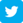 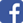 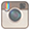 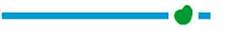 El alcalde de Zalla y el director de URA se reúnen para el seguimiento del proyecto constructivo que defenderá el barrio de Aranguren de las crecidas del CadaguaEl alcalde de Zalla, Juanra Urkijo y el director de URA, Antonio Aiz, se han reunido hoy para el seguimiento conjunto de la definición del proyecto constructivo, que defenderá el barrio de Aranguren de las crecidas del Cadagua. La Agencia Vasca del Agua-URA, adscrita al departamento de Desarrollo Económico, Sostenibilidad y Medio Ambiente del Gobierno Vasco, licitó en febrero el contrato de redacción del proyecto constructivo de defensa contra las inundaciones del río Cadagua a su paso por el barrio Aranguren de Zalla (129.040 € más IVA y un plazo de duración de 8 meses desde su adjudicación).  Recientemente adjudicado dicho contrato, la reunión ha tenido por objeto principal, el seguimiento de la redacción de los trabajos del proyecto y la información que el Ayuntamiento tiene que remitir a la Ingeniería al respecto. Como es conocido, la actuación de defensa contra inundaciones que se proyecta requiere también de la intervención de la administración central del a través de ADIF, en uno de los puentes por los que transita el entramado de vías que surca el municipio bizkaitarra de Zalla.El objetivo en Aranguren consiste en otorgar al cauce de una mayor sección para evitar el estrechamiento producido por la ocupación de las márgenes por edificios residenciales, industriales e infraestructuras, y reducir las afecciones de las crecidas sobre la trama urbana. Para ello, es necesario  desarrollar estos trabajos de redacción del proyecto de construcción completo de obras, junto con un estudio hidráulico, que permitirá ampliar la sección de flujo, evitar el estrechamiento actual y crear cauces complementarios para avenidas extraordinarias, así como el rebaje de un azud existente.										18.06.2021.URA Komunikazioa / URA Comunicación
Tel: 945 011715 / 945011764 Mov: 688675025
 Fax: 945 011701
ura_komunikazioa@uragentzia.eus